Psych-Sim Online: Neural Messages
Name: _______________________		Student ID: _________________Course/Section: _______________		Instructor: __________________Neuron AnatomyWatch this video: https://www.khanacademy.org/science/biology/human-biology/neuron-nervous-system/v/anatomy-of-a-neuron Match the part of the neuron identified with its description:___ Axon			A. Contains the nucleus, which controls the function of the entire cell___ Axon terminals		B. Make up the myelin sheath in the peripheral nervous system___ Cell body (soma)		C. Receive signals from other nerve cells 
___ Dendrites			D. Spaces between myelin sheath on the axon
___ Schwann cells		E. Carry signals towards other nerve cells
___ Nodes of Ranvier		F. Make connections to target cellsAction PotentialsWatch this video: https://www.youtube.com/watch?v=OZG8M_ldA1M Underline or highlight the correct answer for each of the bolded options: Sodium is positive/negative and is on the inside/outside of the resting cell
Potassium is positive/negative and is on the inside/outside of the resting cellMatch the number to the activity at each stage of the membrane potential: 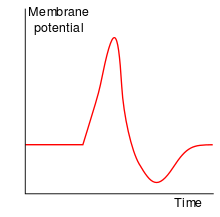 _____			A. Hyperpolarization; potassium continues to leave the cell
_____			B. Sodium channels open and sodium enters the cell
_____			C. Refractory period; Sodium-potassium pump resets the sodium        and potassium levels_____			D. Resting potential
_____			E. Repolarization; potassium channels are open, potassium leaves       the cell_____			F. Resting potential
_____			G. Depolarization; sodium stops entering the cell
What happens when an axon is coated in a myelin sheath? Membrane PermeabilityWatch this video: https://www.youtube.com/watch?v=dPKvHrD1eS4 What does it mean to say that a cell’s membrane is “selectively permeable?”


Explain the difference between active transport (e.g., the sodium-potassium pump) and passive transport (e.g., water).












What is the structure and function of a vesicle? 




